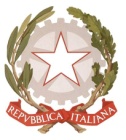 MINISTERO  DELL’ISTRUZIONE DELL’UNIVERSITÁ DELLA RICERCAUFFICIO SCOLASTICO REGIONALE PER IL LAZIOLICEO SCIENTIFICO STATALE“TALETE”Roma,  08.05.2020Agli Alunni Ai Genitori Ai DocentiP.C. Alla DSGA Sig.ra P. LeoniP.C. Al personale ATASito webCIRCOLARE n. 382Oggetto: Rete LABORATORIO DI CITTADINANZA INIZIATIVE 9 MAGGIOIn occasione della Festa dell’Europa del 9 maggio p.v. si segnalano due iniziative dedicate ai temi della cittadinanza europea promosse nell’ambito della rete LABORATORIO DI CITTADINANZA a cui il nostro Liceo aderisce.  La Nuova Europa partner della Rete Laboratorio di Cittadinanza propone, in diretta Facebook (e streaming su YouTube) la quarta edizione del Ventotene Europa Festival, sabato 9 Maggio dalle ore 16 alle 18.In allegato la locandina e comunicato del Festival. Il Liceo G Caetani segnala che il N.O.U.S, Notiziario sulle Organizzazioni dell'Unione europea, presenta il Video/Convegno online "L'EUROPA AL BIVIO TRA BREXIT E IL COVID 19", che vede la partecipazione di ospiti di grande rilevanza, introdotti dagli studenti giornalisti del N.O.U.S., modera il Prof. Stefano La Cagnina. Il lancio del video su WEB avverrà il 9 Maggio 2020 in occasione della Giornata per l'Europa e sarà trasmesso su diversi social delle Istituzioni partecipanti e presenti nella Locandina dell'evento in allegato, oltre che nei canali mediatici del CDE Discipol Roma Tre e in Europe Direct.L’evento sarà fruibile ai seguenti link: www.facebook.com/cdediscipol/ https://twitter.com/CdeDiscipol www.instagram.com/cde_discipol_roma3/ https://www.youtube.com/channel/UC4j-aEFGGST2i1nBxGd0ZCASi allegano le locandine delle due iniziative. La Referente per l'Orientamento in uscitaProf.ssa Annalisa Palazzo                                                       Il Dirigente Scolastico                                                                                                           Prof. Alberto Cataneo                                                                                                   (Firma autografa sostituita a mezzo stampa                                                                                                                       ai sensi dell’at. 3 comma 2 del d.lgs. n. 39/1993)